Вступительные экзамены по математике 5 класс20211.В первом мешке 38 кг сахара, во втором – больше, чем в первом, на 11 кг, и больше, чем в третьем, на 14 кг. Сколько сахара в трех мешках?2.Канат разрезали на 5 частей. Первая часть больше третьей на 7 м и больше пятой на 8м. Четвертая часть меньше второй на 3 м, но больше третьей на 4м. Какова длина каната, если длина пятой части равна 20м?3.Вычисли: 37 · 206 + 9338 : (212 – 189) .4.Найдите неизвестный множитель, если произведение равно 3922, а известный множитель равен 37.5.Найдите уменьшаемое, если разность 196, а вычитаемое 179.6.Найдите неизвестное слагаемое, если сумма равна 247, а известное слагаемое 178.7.Делитель равен 47, частное равно  204 . Чему равно делимое?8.У треугольника все стороны равны друг другу. На одной из сторон треугольника построен квадрат, площадь которого 64 см, а на другой стороне построен прямоугольник, периметр которого равен 48 см. Найдите периметр получившейся фигуры.9. На рисунке изображён план пруда. Найдите: а) периметр данного пруда; б) площадь пруда;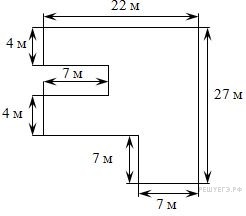 Вариант № 12355774 класс1. Задание 1 № 8066Приведите пример двузначного числа, которое больше 50 и при этом делится на 21 и на 6.2. Задание 6 № 177Для строительства стадиона 5 бульдозеров расчистили площадку за 210 мин. За какое время 7 бульдозеров расчистили бы эту площадку?Запишите решение и ответ.3. Задание 6 № 25Принтер печатает 72 страницы за 3 минуты. За какое время этот принтер напечатает 120 страниц?Запишите решение и ответ.4. Задание 7 № 207Моток ленты длиной 10 м надо разрезать на куски по 45 см. Сколько сантиметров ленты останется?5. Задание 7 № 1147В супермаркет собираются привезти 130 кг винограда. Какое наименьшее количество килограммов винограда нужно добавить, чтобы весь виноград можно было разложить в ящики по 6 килограммов в каждый?6. Задание 10 № 296Билет на спектакль «Снежная королева» стоит для взрослого 1200 руб., для школьника — половину стоимости взрослого билета, а для дошкольника четверть стоимости взрослого билета. Сколько рублей должна заплатить за билеты семья, включающая двух родителей, двух школьников и одного трёхлетнего малыша?Запишите решение и ответ.7. Задание 10 № 306Билет на цирковое представление «Маугли» стоит для взрослого 1500 руб., для школьника — половину стоимости взрослого билета, а для дошкольника треть стоимости взрослого билета. Сколько рублей должна заплатить за билеты семья, включающая двух родителей, одного школьника и трех малышей?Запишите решение и ответ.8. Задание 12.1 № 422На рисунке изображён огород. На каждый ар (100 м2) нужно 4 кг удобрений.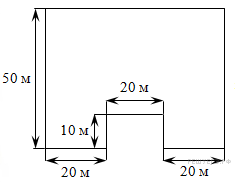 Сколько удобрения потребуется на данный участок?9. Задание 12.1 № 432На рисунке изображён план земельного участка.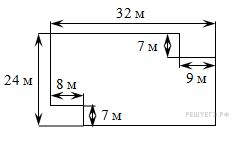 Сколько секунд потребуется человеку, чтобы пройти вдоль ограды участка, если он двигается со скоростью 1 м/c?10. Задание 12.1 № 433На рисунке изображён план земельного участка.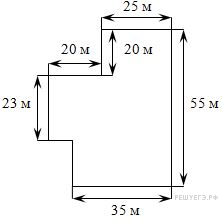 Сколько секунд потребуется человеку, чтобы пройти вдоль ограды участка, если он двигается со скоростью 1 м/c?11. Задание 13 № 365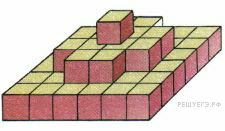 Сколько кубиков использовано для построения башни, изображённой на рисунке?12. Задание 13 № 363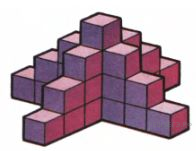 Сколько кубиков использовано для построения башни, изображённой на рисунке?13. Задание 14 № 447Серёжа задумал натуральное число. Он умножил это число на 5, затем прибавил задуманное число, а из результата вычел 13. В итоге у него получилось число 544. Докажите, что Серёжа ошибся в подсчётах.14. Задание 14 № 446Сева задумал натуральное число. Он умножил это число на 3, затем прибавил задуманное число, а к результату прибавил 17. В итоге у него получилось число 752. Докажите, что Сева ошибся в подсчётах.Вступительный экзамен по математике 5 классВступительный экзамен по математике 5 классВариант 1Вариант 21.Замените звездочку числом так, что бы получилось верное равенство:      а)       б)    2. Вычислите:   38 · 402 – (4127 + 5349) : 46.3. В первый день собрали  ягод, что на  больше, чем собрали во второй день и на 15 меньше, чем собрали в третий день. Сколько всего ягод собрали за три дня?4. Расстояние в 450 км товарный поезд прошел за 9 часов.  За сколько часов пройдет это расстояние пассажирский поезд, если его скорость на 25 км/ч больше?5. У треугольника все стороны равны друг другу. На одной из сторон треугольника построен квадрат, площадь которого 36 см, а на другой стороне построен прямоугольник, периметр которого равен 22 см. Найдите площадь прямоугольника. 1.Замените звездочку числом так, что бы получилось верное равенство: а)     б) 2. Вычислите: .3.В одном вольере находилось 24 кролика, что на 17 меньше, чем в другом и на 6 больше, чем в третьем. Сколько кроликов было в трех вольерах вместе?4. Расстояние в 540 км пассажирский поезд прошел за 6 часов.  За сколько часов пройдет это расстояние товарный поезд, если его скорость на 30 км/ч меньше?5. У треугольника все стороны равны друг другу. На одной из сторон треугольника построен квадрат, площадь которого 25 см, а на другой стороне построен прямоугольник, площадь которого равен 35 см. Найдите периметр прямоугольника.Вступительный экзамен по математике 5 классВступительный экзамен по математике 5 классВариант 3Вариант 41.Замените звездочку числом так, что бы получилось верное равенство:      а)       б)    2. Вычислите:   38 · 402 – (4127 + 5349) : 46.3. В первый день собрали  ягод, что на  больше, чем собрали во второй день и на 15 меньше, чем собрали в третий день. Сколько всего ягод собрали за три дня?4. Расстояние в 450 км товарный поезд прошел за 9 часов.  За сколько часов пройдет это расстояние пассажирский поезд, если его скорость на 25 км/ч больше?5. У треугольника все стороны равны друг другу. На одной из сторон треугольника построен квадрат, площадь которого 36 см, а на другой стороне построен прямоугольник, периметр которого равен 22 см. Найдите площадь прямоугольника. 1.Замените звездочку числом так, что бы получилось верное равенство: а)     б) 2. Вычислите: .3.В одном вольере находилось 24 кролика, что на 17 меньше, чем в другом и на 6 больше, чем в третьем. Сколько кроликов было в трех вольерах вместе?4. Расстояние в 540 км пассажирский поезд прошел за 6 часов.  За сколько часов пройдет это расстояние товарный поезд, если его скорость на 30 км/ч меньше?5. У треугольника все стороны равны друг другу. На одной из сторон треугольника построен квадрат, площадь которого 25 см, а на другой стороне построен прямоугольник, площадь которого равен 35 см. Найдите периметр прямоугольника.Вступительный экзамен по математике 5 классВступительный экзамен по математике 5 классВариант 1Вариант 21.Замените звездочку числом так, что бы получилось верное равенство:      а)       б)    2. Вычислите:   38 · 402 – (4127 + 5349) : 46.3. В первый день собрали  ягод, что на  больше, чем собрали во второй день и на 15 меньше, чем собрали в третий день. Сколько всего ягод собрали за три дня?4. Расстояние в 450 км товарный поезд прошел за 9 часов.  За сколько часов пройдет это расстояние пассажирский поезд, если его скорость на 25 км/ч больше?5. На рисунке изображён план земельного участка. Найдите площадь участка и его периметр. 1.Замените звездочку числом так, что бы получилось верное равенство: а)     б) 2. Вычислите: .3.В одном вольере находилось 24 кролика, что на 17 меньше, чем в другом и на 6 больше, чем в третьем. Сколько кроликов было в трех вольерах вместе?4. Расстояние в 540 км пассажирский поезд прошел за 6 часов.  За сколько часов пройдет это расстояние товарный поезд, если его скорость на 30 км/ч меньше?5. На рисунке изображён огород. Найдите площадь огорода и его периметр.